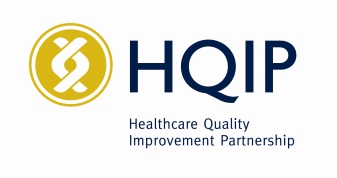 JOB DESCRIPTIONOur vision:HQIP aims to improve health outcomes by enabling those who commission, deliver and receive healthcare to measure and improve our healthcare services.The Healthcare Quality Improvement Partnership (HQIP) is an independent organisation led by a consortium of the Academy of Medical Royal Colleges and the Royal College of Nursing.  HQIP commissions and manages NHS clinical work programmes (including the National Clinical Audit and Patient Outcome Programme (NCAPOP)) on behalf of NHS England and the Welsh Government.  NCAPOP is a set of approximately 40 national clinical audits (NCA) and clinical outcome review programmes (CORP).  We commission and contract manage the NCAPOP projects that are then hosted by other organisations (for example Royal Colleges and academic institutions).  The projects measure the quality and outcomes from healthcare practice against explicit standards, and provide reports designed to stimulate improvements in care.This post if for an HQIP Associated Director within the National Clinical Audit and Patient Outcome Programme. JOB PURPOSE SUMMARYThe post holder will provide leadership and guidance at both programme and individual project level to ensure a high quality NCAPOP that is methodologically robust and clinically relevant.  KEY RESPONSIBILITIES/DUTIES DeliveryTo ensure robust commissioning, development and delivery of the programmes to time, quality, budget and stakeholder / funder satisfactionTo work with NHS England, the Welsh Government, other devolved nations and a wide network of senior clinicians to plan, develop and deliver the scope / specifications at contract extensions, retender and for new programmes of work To ensure that contract reviews are used to support a high quality programme that is methodologically robust and clinically relevant To provide support to the NCAPOP Programme Leads that ensures the high quality delivery of developing and active NCA and CORPTo  support  the development and delivery of the HQIP overall strategic plan and NCAPOP business plan To support the Operations Director in ensuring the budget is maximized in delivering a best value approach to improvement in patient outcomesTo  regularly assess risks across the programme, develop mitigation plans and communicate and escalate risks where necessary  To  work with the Operations Director, HQIP Medical Director and CEO to deliver and evolve the programmeCommunication and relationship management To work with the HQIP team to disseminate the key messages from across the  programme and maximize opportunities to integrate NCA and CORP development and delivery to NHS providersTo be responsible for the interpretation, communication and presentation of complex data and clinical reports to a range of internal and external stakeholdersTo engage professional organisations, clinical and non-clinical staff in the programme, using interpersonal and communication skills with the supporting professional credibility and experienceTo undertake presentations at national level  conferences and workshops as requiredTo respond to media, parliamentary and general public enquiries, often at short noticeService improvementTo support the Operations Director and procurement team in monitoring the  quality of  HQIP’s delivery of the programme and to take effective action to address quality issuesTo review, update and implement processes and achieve a unified and transparent approach to supporting high quality delivery To manage and support the delivery of methodological improvement activities To  influence quality through contribution to providers Project BoardsLeadershipTo support the Operations Director, HQIP’s Medical Director and CEO in programme strategic / business planning, together with helping to set and communicate the business objectivesTo involve and engage providers  and other key stakeholders in discussions about programme design and delivery, and the values on which they are basedTo contribute to the development of the programme key performance indicators and their monitoring and reporting to NHS EnglandTo facilitate opportunities for people to contribute their views and ideasTo contribute to HQIP new business developmentTo ensure  that public and patient involvement is represented and advocated for  throughout the delivery of the programmeTo ensure that all required legal  frameworks are embraced and adhered to e.g. data protection, GDPR equal opportunities and health and safety Personal and people developmentTo identify and implement:Personal development needs and set out how these will be met in a personal development plan, in conjunction with the Operations DirectorThe development needs of others working within the team and create opportunities to enable individuals to learn from each other, as well as providing opportunities for learning through informal and formal teaching sessions and coaching  Person SpecificationJob title:  Associate Director for Quality and Development  –  National Clinical Audit and Patient Outcomes Programme (NCAPOP)Reporting to:	Director of OperationsSalary Range and scale:HQIP Band B1 (£62,000 - £76,000) Pro rata depending upon experienceContract type:1.0 WTE two year fixed term contract in the first instanceHours:	37.5 hours per week                       EssentialDesirableTested throughC – CVI – InterviewS – AssessmentQualificationsClinical/professional qualificationor A health associated Master’s degreeorRelevant health service research experienceQualification in quality improvement, information governance and/or a relevant methodological fieldCKnowledge/ skills  andexpertiseKnowledge of the national clinical audit / clinical outcome review programme including:analytical and sense making skills and an understanding of audit or research techniquestheir role in quality improvement and application within the NHSSenior leadership including the engagement of a variety of stakeholder groupsAbility to work independently and flexibly with a high level of ambiguity in a complex and unpredictable environmentWell-developed planning and organisational skills Excellent oral and written communication skills with the ability to understand, interpret and communicate complex clinical data and reportsPresentation skills to large audiences of clinical and non-clinical staff Evidence of individual development and also the development of othersC/I/SExperienceA minimum of three years experience at a senior level in the health service with broad clinical or professional  expertise and knowledgeA minimum five years experience  leading high profile     projects within a programme managed environmentDemonstrable success working:within and delivering  performance management systems, including contract performance managementwith a best value approach to establish and maintain interagency relationshipswithin organisational changeReporting at Board level and producing Board-level reportsWorking with a high level of autonomyKnowledge and ability to use proficiently analysis tools and research methodologiesAdvanced keyboard skills and Excel spreadsheets I/SAnalytical and judgement skillsProblem solving Ability to analyse and interpret highly complex clinical data and reports, where the findings may be contentious and may challenge other leading opinionsIInterpersonal skillsStrong interpersonal skills to include:Diplomacy and sensitivityNegotiating and influencing, including ability to say ‘no’Ability to work well with others at all levels, and of dealing with senior clinicians, managers and Board members in the NHS and wider healthcare arenaPolitically awareAbility to engender trust and confidence situations in a professional and empathetic mannerHighly self-motivated, confident, pro-active, innovative, with ability to work independently, with the ability to work on own initiative, accurately to tight deadlines and to prioritise between conflicting demands to ensure delivery targets are metAbility to work flexibly and adaptable to changeIPhysicalcharacteristicsAbility to work from home with a willingness and ability to occasionally travel nationally to meetings with the team, suppliers and other stakeholders and attendance at conferences / workshops across the UKI